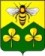 АДМИНИСТРАЦИЯ САНДОВСКОГО  МУНИЦИПАЛЬНОГО ОКРУГАТверская областьПОСТАНОВЛЕНИЕ08.02.2021                                         п. Сандово                                             № 50Об эвакуационной комиссии  Сандовского муниципального округа в Руководствуясь Федеральным законом Российской Федерации от 12.02.1998 N 28-ФЗ "О гражданской обороне", Постановлением Правительства Российской Федерации от 22.06.2004 N 303 "О порядке эвакуации населения, материальных и культурных ценностей в безопасные районы", в целях совершенствования организационной структуры органов управления гражданской обороны, Администрация Сандовского муниципального округаПОСТАНОВЛЯЕТ:1. Создать эвакуационную комиссию  Сандовского муниципального округа.2. Утвердить Положение об эвакуационной комиссии Сандовского муниципального округа  (приложение N 1).3. Утвердить состав эвакуационной комиссии Сандовского муниципального округа (приложение 2).4. Признать утратившими силу Постановление администрации Сандовского муниципального округа от 01.08.2011  № 216/1  «О создании эвакоприемных органов Сандовского муниципального округа»5. Контроль за выполнением настоящего Постановления возложить на заместителя Главы Администрации Сандовского муниципального округа, руководителя финансового управления Кузнецову Т.А. 6. Настоящее Постановление вступает в силу со дня его подписания и подлежит официальному опубликованию и размещению на официальном сайте Сандовского муниципального округа.Глава  Сандовского муниципального округа                                       О.Н. Грязнов  Приложение 1к Постановлению Администрации Сандовского муниципального округа.от 08.02.2021г № 50ПОЛОЖЕНИЕоб  эвакуационной комиссии  Сандовского муниципального округа 
	1. Настоящее Положение определяет порядок создания, состав и основные задачи эвакуационной комиссии в мирное и военное время.	2. Районная эвакуационная комиссия создается постановлением Главы Сандовского муниципального округа - руководителя гражданской обороны муниципального округа заблаговременно (в мирное время) для непосредственной подготовки, планирования и проведения мероприятий по приему, размещению и первоочередному жизнеобеспечению рассредоточиваемого и эвакуируемого населения территорий, отнесенных к группе по гражданской обороне в военное время и при чрезвычайных ситуациях природного и техногенного характера в мирное время.	3. Общее руководство деятельностью эвакуационной комиссии Сандовского муниципального округа осуществляет Глава Сандовского муниципального округа - руководитель гражданской обороны. Непосредственное руководство эвакуационной комиссией возлагается на заместителя Главы Администрации Сандовского муниципального округа.	4. В состав эвакуационной комиссии муниципального округа назначаются лица руководящего состава Администрации Сандовского муниципального округа (представители Администрации, транспортных органов, военного комиссариата, военно-мобилизационных органов, органов образования, органов социального обеспечения, органов здравоохранения, органов внутренних дел и предприятий связи).	5. Эвакуационная комиссия муниципального округа в практической деятельности руководствуется Федеральным законом "О гражданской обороне" № 28-ФЗ от 12.02.1998, Постановлением Правительства Российской Федерации от 22.06.2004 N 303 "О порядке эвакуации населения, материальных и культурных ценностей в безопасные районы", другими нормативными актами Российской Федерации. приказами и распоряжениями Губернатора Тверской области - руководителя гражданской обороны области, приказами и распоряжениями руководителя гражданской обороны Сандовского муниципального округа и настоящим Положением.	6. Основными задачами эвакуационной комиссии Сандовского муниципального округа являются:	6.1. В мирное время:	- разработка совместно с отделом ГО и ЧС муниципального округа и подразделениями, обеспечивающими организацию и выполнение мероприятий гражданской обороны (далее - ПОМ ГО) муниципального округа, планов приема, размещения и всестороннего обеспечения эвакуируемого населения в загородной зоне, а также их ежегодное уточнение; 	- разработка совместно с территориальными отделами Администрации Сандовского муниципального округа, хозяйственными органами, ПОМ ГО муниципального округа планов всестороннего обеспечения мероприятий по подготовке к размещению эвакуируемого населения в загородной зоне, контроль выполнения этих мероприятий; 
	- контроль за созданием, комплектованием и подготовкой подчиненных эвакуационных органов;	- определение количества и выбор мест дислокации приемных эвакопунктов (ПЭП), пунктов посадки (высадки), а также маршрутов эвакуации пешим порядком и на транспорте; 
	- контроль за ходом разработки планов приема и размещения эваконаселения в загородной зоне;	- периодическое проведение заседаний, на которых рассматриваются и анализируются планы приема и размещения эваконаселения в загородной зоне;	- взаимодействие с отделом военного комиссариата по вопросам планирования, обеспечения и проведения эвакуационных мероприятий;	- участие в учениях по вопросам ГО с целью проверки реальности разрабатываемых планов и приобретения практических навыков по организации эвакуационных мероприятий; 
	- организация проверок готовности подчиненных эвакуационных органов и ПОМ ГО муниципального округа;	- разработка и учет эвакуационных документов.	6.2. При переводе ГО с мирного на военное положение: 	- контроль за приведением в готовность подчиненных эвакуационных органов, проверка схем оповещения и связи;	- уточнение категорий и численности принимаемого эваконаселения;	- уточнение плана приема населения, порядка и осуществления всех видов обеспечения эвакуационных мероприятий;	- контроль за подготовкой пунктов высадки и ПЭП;	- контроль за подготовкой транспортных средств к эвакуационным перевозкам людей, организация инженерного оборудования маршрутов пешей эвакуации и укрытий в местах привалов; 
	- уточнение совместно с транспортными органами порядка использования всех видов транспорта, выделяемого для вывоза населения с ПЭП в пункты его размещения в загородной зоне;	- контроль за приведением в готовность имеющихся защитных сооружений в муниципального округах ПЭП, пунктах высадки;	- уточнение с взаимодействующими эвакуационными комиссиями планов приема, размещения и обеспечения населения в загородной зоне.	6.3. С получением распоряжения о проведении эвакуации: 	- постоянное поддержание связи с областной эвакуационной комиссией и взаимодействующими эвакуационными комиссиями, подчиненными эвакоприемными органами, транспортными службами;	- контроль за выполнением разработанных и уточненных по конкретным условиям обстановки планов приема населения;	- организация регулирования движения и поддержания порядка в ходе эвакомероприятий; 
	- руководство работой подчиненных эвакоприемных органов по приему, рассредоточению и размещению прибывающего населения;	- получение информации от взаимодействующих эвакуационных комиссий о количестве вывозимого (выводимого) населения по времени и видам транспорта; 
	- сбор и обобщение данных о ходе приема прибывающего населения; 
	- организация взаимодействия с органами военного управления, военным комиссариатом и ПОМ ГО муниципального округа по вопросам организации, обеспечения и проведения эвакуационных мероприятий.	7. Финансирование деятельности эвакуационной комиссии муниципального округа и других мероприятий по планированию и подготовке к проведению эвакомероприятий осуществляется в соответствии со статьей 18 Федерального закона "О гражданской обороне" № 28-ФЗ от 12.02.1998. 	8. Эвакуационная комиссия Сандовского муниципального округа имеет право: 
	- в пределах своей компетенции принимать решения, обязательные для выполнения ведомствами, учреждениями и организациями на территории муниципального округа, связанные с планированием и всесторонней подготовкой к проведению эвакуационных мероприятий. 	Решения комиссии могут оформляться постановлениями и решениями Главы Сандовского муниципального округа - руководителя гражданской обороны муниципального округа;	- осуществлять контроль за деятельностью подчиненных эвакоприемных органов по вопросам организации планирования и всесторонней подготовки к проведению эвакуационных мероприятий;	- осуществлять контроль за подготовкой и готовностью приемных эвакуационных пунктов, пунктов высадки, а также личного состава администраций указанных объектов к выполнению задач по предназначению;	- проводить проверки организации планирования и подготовки к проведению эвакуационных мероприятий в городских и сельских поселениях, а также расположенных на их территориях организациях и объектах экономики с привлечением сотрудников отдела ГО и ЧС Администрации муниципального округа, специалистов других организаций и учреждений. 
	9. В состав эвакуационной комиссии Сандовского муниципального округа входят: 
	- руководство эвакуационной комиссией;	- группа учета эваконаселения и информации;	- группа приема и организации размещения эваконаселения; 	- группа дорожного и транспортного обеспечения; 	- группа охраны общественного порядка;	- группа социального и других видов обеспечения. 	10. Работа эвакуационной комиссии муниципального округа осуществляется согласно годовому плану работы. План работы эвакуационной комиссии муниципального округа разрабатывает заместитель председателя эвакуационной комиссии муниципального округа, отдел по делам ГО и ЧС муниципального округа с привлечением руководителей ПОМ ГО муниципального округа, утверждает его председатель комиссии. 	11. Заседания эвакуационной комиссии муниципального округа проводятся не реже одного раза в полугодие и оформляются протоколами. Заседания и проекты протоколов, распоряжения, постановления эвакуационной комиссии готовит секретарь комиссии и отдел по делам ГО и ЧС муниципального округа.	12. С введением общей готовности ГО эвакуационная комиссия муниципального округа переходит на непрерывный режим работы, конкретный распорядок которого устанавливается председателем комиссии.	13. Председатель районной эвакуационной комиссии несет персональную ответственность за выполнение возложенных на комиссию задач и функций мирного и военного времени.



                          ФУНКЦИОНАЛЬНЫЕ ОБЯЗАННОСТИ 
                       ПРЕДСЕДАТЕЛЯ ЭВАКУАЦИОННОЙ КОМИССИИ 
 	Председатель эвакуационной комиссии подчиняется Главе САндовского муниципального округа - руководителю гражданской обороны муниципального округа и является непосредственным начальником для всех членов эвакуационной комиссии муниципального округа. Его решения являются обязательными к исполнению всеми членами комиссии. 
	Председатель эвакуационной комиссии муниципального округа отвечает за разработку и своевременную корректировку плана приема эваконаселения, подготовку маршрутов эвакуации, подготовку загородной зоны к приему эваконаселения и за прием эваконаселения в загородной зоне в военное время.	Председатель эвакуационной комиссии:	1. В мирное время:	- организует разработку планирующих документов по организации, проведению и всестороннему обеспечению эвакуационных мероприятий;	- осуществляет контроль за разработкой и своевременной корректировкой планирующих документов по организации, проведению и всестороннему обеспечению эвакуационных мероприятий в районе и ПОМ ГО; 	- осуществляет контроль за подготовкой загородной зоны к приему, размещению и всестороннему обеспечению эваконаселения из категорированных городов; 	- осуществляет контроль за организацией подготовки и готовностью подчиненных эвакуационных органов к выполнению возложенных задач;	- регулярно проводит заседания членов эвакуационной комиссии по вопросам планирования, проведения и всестороннего обеспечения эвакомероприятий;	- организует и поддерживает тесное взаимодействие с органами военного управления по вопросам выделения транспортных средств, совместного использования транспортных коммуникаций, организации комендантской службы на маршрутах эвакуации, согласования районов размещения эваконаселения в загородной зоне.	2. При переводе ГО с мирного на военное положение: 
	- осуществляет контроль за приведением в готовность подчиненных эвакуационных органов, проверку схем оповещения и связи;	- организует уточнение категорий и численности эваконаселения; 	- организует уточнение плана приема населения, порядка и осуществления всех видов обеспечения эвакуации; 	- организует подготовку к развертыванию ПЭП, пунктов посадки (высадки);	- осуществляет контроль за подготовкой транспортных средств к эвакуационным перевозкам людей, организацией инженерного оборудования маршрутов пешей эвакуации и укрытий в местах привалов; 	- организует уточнение совместно с транспортными органами порядка использования всех видов транспорта, выделяемого для вывоза населения в места расселения; 
	- осуществляет контроль за приведением в готовность имеющихся защитных сооружений в муниципального округах ПЭП, пунктах посадки (высадки);	- организует уточнение с подчиненными и взаимодействующими эвакуационными комиссиями приема, размещения и обеспечения населения в загородной зоне.	3. С получением распоряжения о проведении эвакуации:	- организует постоянное поддержание связи с подчиненными эвакуационными органами и транспортными службами;	- осуществляет контроль за выполнением разработанных и уточненных по конкретным условиям обстановки плана приема населения;	- осуществляет руководство работой подчиненных эвакуационных органов по приему и отправке эваконаселения в загородную зону; 	- осуществляет контроль за организацией регулирования движения и поддержания порядка в ходе эвакомероприятий; 	- организует сбор и обобщение данных о ходе эвакоприемных мероприятий; 
	- организует взаимодействие с органами военного управления и ПОМ ГО муниципального округа по вопросам организации, обеспечения и проведения эвакомероприятий. 
                 ФУНКЦИОНАЛЬНЫЕ ОБЯЗАННОСТИ 
       ЗАМЕСТИТЕЛЯ ПРЕДСЕДАТЕЛЯ эвакуационной КОМИССИИ 
	Заместитель председателя эвакуационной комиссии подчиняется председателю комиссии и является прямым начальником всего личного состава комиссии. Его указания и распоряжения являются обязательными для выполнения всеми членами эвакокомиссии. Он работает под руководством председателя эвакокомиссии, а в его отсутствие выполняет в полном объеме его функциональные обязанности.	Заместитель председателя эвакуационной комиссии:	1. В мирное время:	- организует и осуществляет контроль за разработкой плана приема и размещения эваконаселения в загородной зоне;	- осуществляет контроль за подготовкой подчиненных эвакуационных органов к выполнению задач по приему, размещению и всестороннему обеспечению эваконаселения;	- организует взаимодействие с органами военного управления по вопросам выделения транспортных средств, совместного использования транспортных коммуникаций, организации комендантской службы на маршрутах эвакуации, согласования районов размещения эваконаселения в загородной зоне.	2. При переводе ГО с мирного на военное положение:	- осуществляет постоянный контроль за приведением в готовность к выполнению задач подчиненных эвакоприемных органов;	- осуществляет контроль за ходом уточнения плана приема, размещения и всестороннего обеспечения эваконаселения в районе; 	- осуществляет контроль за подготовкой к развертыванию ПЭПов, пунктов посадки (высадки); 
	- организует совместно с органами военного управления и транспортными службами уточнение расчета автотранспорта для организации вывоза населения.	3. С получением распоряжения на проведение эвакуации: 	- осуществляет контроль за ходом оповещения эвакоприемных органов всех уровней о начале эвакуации; 	- осуществляет контроль за развертыванием ПЭПов, пунктов посадки (высадки). 


              ФУНКЦИОНАЛЬНЫЕ ОБЯЗАННОСТИ 
                 СЕКРЕТАРЯ эвакуационной КОМИССИИ 

	Секретарь эвакуационной комиссии подчиняется председателю комиссии и работает под его руководством.	Секретарь эвакуационной комиссии: 	1. В мирное время:	- готовит совместно с отделом ГОЧС муниципального округа годовой план работы эвакуационной комиссии муниципального округа и представляет на утверждение; 	- осуществляет сбор членов эвакуационной комиссии на заседания;	- ведет протоколы заседаний; 	- уточняет списки членов эвакуационной комиссии и при необходимости вносит изменения в ее состав; 	- доводит принятые на заседаниях комиссии решения до исполнителей и контролирует их исполнение. 	2. При переводе ГО с мирного на военное положение:	- с получением сигнала прибывает в отдел по делам ГО и ЧС муниципального округа, получает документы плана приема, размещения и первоочередного жизнеобеспечения эваконаселения; 
	- контролирует ход оповещения и прибытия членов эвакуационной комиссии;	- отрабатывает доклады, отчеты, донесения в соответствии с табелем срочных донесений и распоряжениями председателя эвакуационной комиссии.	3. С получением распоряжения на проведение эвакомероприятий:	- организует сбор и учет поступающих докладов и донесений о ходе эвакомероприятий; 
	- обобщает поступающую информацию, готовит доклады председателю эвакуационной комиссии;	- готовит доклады, донесения о ходе эвакуации в вышестоящие органы управления; 
	- ведет учет принятых и отданных в ходе эвакомероприятий распоряжений, доводит принятые решения до исполнителей и контролирует поступление докладов об их исполнении. 





                       ФУНКЦИОНАЛЬНЫЕ ОБЯЗАННОСТИ 
                РУКОВОДИТЕЛЯ ГРУППЫ ПРИЕМА И ОРГАНИЗАЦИИ РАЗМЕЩЕНИЯ 
                   ЭВАКОНАСЕЛЕНИЯ 

	Руководитель группы приема и организации размещения эваконаселения подчиняется председателю эвакуационной комиссии и работает под его руководством. Отвечает за подготовку загородной зоны к размещению эвакуируемого населения. 	Руководитель группы:	1. В мирное время: 	- осуществляет контроль за разработкой планов приема и размещения эваконаселения в загородной зоне; 	- организует контрольные проверки готовности эвакуационных органов к приему и размещению эваконаселения в загородной зоне; 	- совместно с отделом по делам ГО и ЧС муниципального округа и органами местного самоуправления осуществляет планирование использования жилого фонда и общественных зданий и сооружений в загородной зоне для размещения эваконаселения;	- осуществляет контроль за состоянием общественных зданий и сооружений, запланированных для размещения эваконаселения; 	- разрабатывает и представляет председателю эвакуационной комиссии предложения по совершенствованию вопросов размещения эваконаселения в загородной зоне.	2. При переводе ГО с мирного на военное положение:	- осуществляет контроль за уточнением планов приема и размещения населения в городских и сельских поселениях муниципального округа в соответствии со сложившейся обстановкой; 
	- контролирует ход приведения эвакоприемных органов в загородной зоне к выполнению задач по приему и размещению эваконаселения;	- осуществляет сбор, обобщение поступающей информации о ходе прибытия и размещения эваконаселения;	- представляет доклады председателю эвакуационной комиссии о выполненных мероприятиях по приему и размещению эваконаселения; 	- готовит предложения по внесению корректировок, изменений и дополнений в планы приема и размещения населения в соответствии с обстановкой.	3. С получением распоряжения на проведение эвакуации:	- контролирует прибытие эваконаселения на приемные пункты эвакуации и дальнейшее размещение в загородной зоне;	- координирует работу эвакоприемных органов по приему и размещению эваконаселения; 
	- осуществляет сбор, обобщение поступающей информации о ходе прибытия и размещения эваконаселения;	- представляет доклады председателю эвакуационной комиссии о выполненных мероприятиях по приему и размещению эваконаселения;	- готовит предложения по внесению корректировки, изменений и дополнений в планы приема и размещения населения в соответствии с обстановкой. 


              ФУНКЦИОНАЛЬНЫЕ ОБЯЗАННОСТИ 
      РУКОВОДИТЕЛЯ ГРУППЫ ДОРОЖНОГО И ТРАНСПОРТНОГО ОБЕСПЕЧЕНИЯ 

	Руководитель группы дорожного и транспортного обеспечения подчиняется председателю эвакуационной комиссии и работает под его руководством. Он отвечает за планирование и подготовку транспортных средств, а также маршрутов к проведению приема эвакуированного населения, материальных ценностей и подвоза рабочих смен. 
	Руководитель группы:	1. В мирное время:	- организует и контролирует разработку и своевременное уточнение расчетов на выделение автомобильного транспорта для проведения эвакуационных мероприятий;	- осуществляет контроль за состоянием и готовностью транспорта, выделяемого для проведения эвакоперевозок;	- совместно с отделом ГОЧС муниципального округа и органами военного управления определяет маршруты перевозок эвакуируемого населения в загородной зоне;	- организует работу по планированию выделения личного состава ГИБДД для регулирования движения и сопровождения эвакуационных колонн на маршрутах;	- готовит предложения председателю эвакуационной комиссии по улучшению дорожного покрытия, дооборудованию (переоборудованию) мостов, организации объездных путей и переправ.	2. При переводе ГО с мирного на военное положение:	- организует работу по уточнению расчетов по выделению транспорта для эвакоперевозок; 
	- организует работу по дооборудованию грузового транспорта для перевозки эваконаселения;
	- организует и контролирует работу по приведению в готовность к эвакоперевозкам всех видов транспортных средств;	- уточняет маршруты движения транспорта к местам посадки эваконаселения;	- готовит предложения председателю эвакуационной комиссии по вопросам транспортного и дорожного обеспечения. 	3. С получением распоряжения на проведение эвакуации:	- организует и контролирует поставку транспорта на пункты посадки эваконаселения в загородной зоне;	- осуществляет контроль за движением транспортных колонн по маршрутам эвакуации; 
	- совместно с органами ГИБДД организует регулирование движения и сопровождение эвакоколонн по маршрутам; 	- организует работу по техническому обслуживанию техники и своевременному обеспечению горюче-смазочными материалами;	- принимает экстренные меры по устранению нарушения дорожного покрытия (ж/д полотна), ремонту мостов, при необходимости организует работу по наведению переправ и оборудованию объездных путей;	- готовит предложения председателю эвакуационной комиссии по сложившейся обстановке. 


         ФУНКЦИОНАЛЬНЫЕ ОБЯЗАННОСТИ 
            РУКОВОДИТЕЛЯ ГРУППЫ УЧЕТА ЭВАКОНАСЕЛЕНИЯ И ИНФОРМАЦИИ 

	Руководитель группы учета эваконаселения и информации подчиняется председателю эвакуационной комиссии и работает под его непосредственным руководством. Он отвечает за сбор и постоянную корректировку данных о численности всех категорий населения, подлежащего размещению в загородной зоне, сбор, обобщение, анализ и представление информации о ходе эвакомероприятий председателю эвакуационной комиссии.	Руководитель группы:	1. В мирное время: 	- организует работу по сбору и уточнению информации о численности населения, подлежащего размещению в загородной зоне.	2. При переводе ГО с мирного на военное положение:	- организует работу по сбору, обобщению и анализу информации по обстановке, готовит доклады председателю эвакуационной комиссии;	- организует работу через средства массовой информации по доведению складывающейся обстановки до населения;	- организует работу по уточнению эвакуационных списков;	- организует информационное обеспечение работы эвакуационной комиссии.	3. С получением распоряжения на проведение эвакуации:	- организует через СМИ доведение до населения информации о начале эвакуации, правила поведения и порядок действий;	- организует контроль за ходом прибытия и учетом эваконаселения на приемные эвакуационные пункты;	- организует работу по сбору информации о ходе выдвижения, перемещения эвакоколонн по маршрутам эвакуации и прибытия в конечные пункты;	- организует доведение информации до населения по сложившейся обстановке, а также ее изменения в ходе проведения эвакуации;	- готовит доклады председателю эвакуационной комиссии.

                                                    ФУНКЦИОНАЛЬНЫЕ ОБЯЗАННОСТИ 
                 РУКОВОДИТЕЛЯ ГРУППЫ ВЕЩЕВОГО И ПРОДОВОЛЬСТВЕННОГО                                                                         ОБЕСПЕЧЕНИЯ 

	Руководитель группы вещевого и продовольственного обеспечения подчиняется председателю эвакуационной комиссии и работает под его руководством. Он отвечает за планирование и осуществление первоочередного всестороннего обеспечения эваконаселения.	Руководитель группы:	1. В мирное время:	- организует и контролирует работу по осуществлению расчетов потребности по всем видам социального и других видов обеспечения эвакуируемого населения на период проведения эвакомероприятий;	- осуществляет контроль за готовностью эвакоприемных органов к всестороннему первоочередному обеспечению прибывающего эваконаселения; 	- осуществляет контроль за готовностью к развертыванию подвижных пунктов питания, пунктов вещевого снабжения, пунктов обогрева и т.д. на маршрутах эвакуации;	- готовит предложения председателю эвакуационной комиссии по совершенствованию организации планирования и осуществления всестороннего первоочередного жизнеобеспечения эваконаселения.	2. При переводе ГО с мирного на военное положение: 	- контролирует подготовку эвакоприемных органов к приему и всестороннему первоочередному жизнеобеспечению эваконаселения;	- организует работу по уточнению состояния водоисточников, систем водоснабжения, пунктов общественного питания и торговли и их мощности в загородной зоне;	- организует работу по уточнению возможностей энерго-топливообеспечения и предоставления необходимых коммунально-бытовых услуг,  эваконаселения в загородной зоне; 
	- организует и контролирует подготовку ПОМ ГО торговли и питания, коммунально-технической,  к организации первоочередного обеспечения эваконаселения;	- организует работу по уточнению численности эваконаселения и потребностей в продукции (услугах) первоочередного обеспечения; 	- организует работу по уточнению баз и складов, из которых будет осуществляться снабжение эваконаселения и объемов заложенной на них продукции;	- готовит предложения председателю эвакуационной комиссии по подготовке к первоочередному обеспечению эваконаселения в сложившейся обстановке. 	3. С получением распоряжения на проведение эвакуации: 
	- организует и контролирует организацию всестороннего обеспечения эваконаселения на приемных эвакуационных пунктах, в местах малых привалов на пеших маршрутах эвакуации; 
	- контролирует работу эвакоприемных органов по организации всестороннего обеспечения эваконаселения на приемных эвакуационных пунктах и в местах размещения в загородной зоне;- готовит доклады председателю эвакуационной комиссии по вопросам организации всестороннего обеспечения эваконаселения.                                              ФУНКЦИОНАЛЬНЫЕ ОБЯЗАННОСТИ 
           РУКОВОДИТЕЛЯ ГРУППЫ ОХРАНЫ ОБЩЕСТВЕННОГО ПОРЯДКА 	Руководитель группы охраны общественного порядка выделяется из числа работников правоохранительных органов, подчиняется заместителю председателя эвакуационной комиссии и отвечает за охрану общественного порядка при проведении эвакуационных мероприятий. 
	Руководитель группы:	1. В мирное время: 	- организует и контролирует работу по укомплектованию группы охраны общественного порядка необходимым для работы личным составом; 	- контролирует разработку необходимой документации (схемы размещения контрольно-пропускных пунктов, маршрутов движения, подвижных постов регулирования и патрулей); 
	- организовывает изучение функциональных обязанностей личным составом группы и приданных НАСФ и ПОМ ГО, отработку практических действий подчиненного личного состава на ПЭП, пунктов посадки (высадки);	- отрабатывает и корректирует мероприятия по наведению правопорядка и безопасности движения в ходе эвакомероприятий; 	- изучает сведения о личном составе группы и приданных НАСФ и ПОМ ГО, порядок их привлечения и действий в ходе проведения эвакомероприятий. 	2. При переводе ГО с мирного на военное время:	- прибывает на пункт управления, уточняет обстановку и получает задачу;	- получает необходимые документы, приписанный транспорт, имущество и инвентарь;	- собирает личный состав группы и проводит инструктаж по организации работы и выдает необходимую рабочую и справочную документацию;	- организует подготовку рабочих мест к работе. 	3. С получением распоряжения о проведении эвакуации населения:	Организует: 
	- охрану личных вещей прибывающего эваконаселения;	- укрытие эваконаселения в ПРУ на ПЭП согласно расчету укрытия эвакуированного населения на территории ПЭП; 	- охрану общественного порядка и обеспечение безопасности на ПЭП;	- регулирование движения пеших и автомобильных колонн на маршрутах эвакуации на территории ПЭП, пунктах посадки (высадки);	- принимает меры по борьбе с преступностью на ПЭП, ППЭ, ПВ;	- участвует в борьбе с диверсионно-разведывательными формированиями противника и в других мероприятиях по обеспечению государственной безопасности;	- участвует в работе комиссии ГИБДД по выдаче специальных пропусков на транспорте, выдаче разрешений на перевозку людей лицам, имеющим водительские права с категорией не ниже "С";	- осуществляет обеспечение очередности эвакоперевозок согласно графикам отправки эваконаселения с ПЭП по населенным пунктам.Управляющий деламиАдминистрации Сандовского муниципального округа                                     Г.И.ГороховаПриложение N 2к Постановлению АдминистрацииСандовского муниципального округаот 08.08.2021г № 50СОСТАВ эвакуационной комиссии Сандовского муниципального округаПредседатель комиссии:Кузнецова Татьяна Александровна - Заместитель Главы Администрации  Сандовского муниципального округа, руководитель финансового управленияЗаместители председателя комиссии:Шурупова Ольга Викторовна – Заведующий отделом экономикиСекретарь комиссии:Халявин Игорь Анатольевич - Заведующий отделом мобилизационной подготовки, начальник отдела по делам ГО и ЧС  Члены комиссии:Смирнов Александр Владимирович – Начальник Сандовского пункта полиции МО МВД России "Краснохолмский" (по согласованию)Кудряшова Ольга Викторовна – Заведующий отделом образования Администрации Сандовского муниципального округаКожемякина Наталья Алексеевна -  Директор ГБУ Тверской области "Комплексный центр социальной защиты населения" (по согласованию)Фомина Татьяна Александровна – Директор ГКУ Центр занятости населения Сандовского муниципального олкруга (по согласованию)Фумин Михаил Анатольевич - заведующий сектором строительства и архитектуры, отдела  земельных и имущественных отношений администрацииТихомирова Ольга Александровна – Заведующий организационным отделом  Администрации Сандовского муниципального округаЦветкова Юлия Николаевна – Председатель Сандовского РАЙПО (по согласованию)Управляющий деламиАдминистрации Сандовского муниципального округа                                     Г.И.Горохова